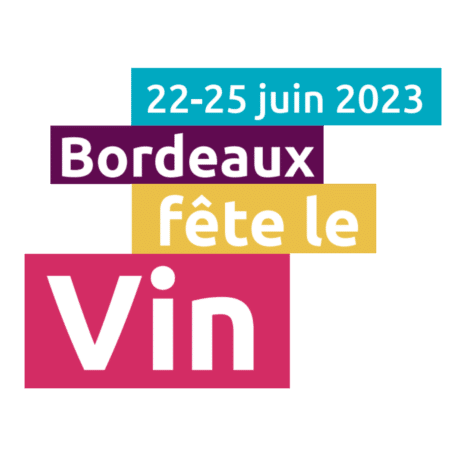 Nom du domaine : 	Personne référente : 	Téléphone : 	 E-mail : 	Nom du/des personne(s) présente(s) :	 Tél. portable : 		 Tél. portable : 	Références proposées (Domaine, Cuvée, AOP, Millésime) :Référence 1 : 	Référence 2 : 	Référence 3 : 	Référence 4 : 	Créneaux de présence (au minimum 2) :Jeudi 22 juin 2023 (11h-18h)	Jeudi 22 juin 2023 (18h-23h)	Vendredi 23 juin 2023 (11h-18h)	Vendredi 23 juin 2023 (18h-23h)	Samedi 24 juin 2023 (11h-18h)	Samedi 24 juin 2023 (18h-23h)	Dimanche 25 juin 2023 (11h-18h)	Dimanche 25 juin 2023 (18h-23h)	Fiche complétée à renvoyer avant le 25 mai 2023 à valentin.trijoulet@vins-bergeracduras.fr.Pour plus de renseignements, n’hésitez pas à nous contacter au 05 53 63 57 60.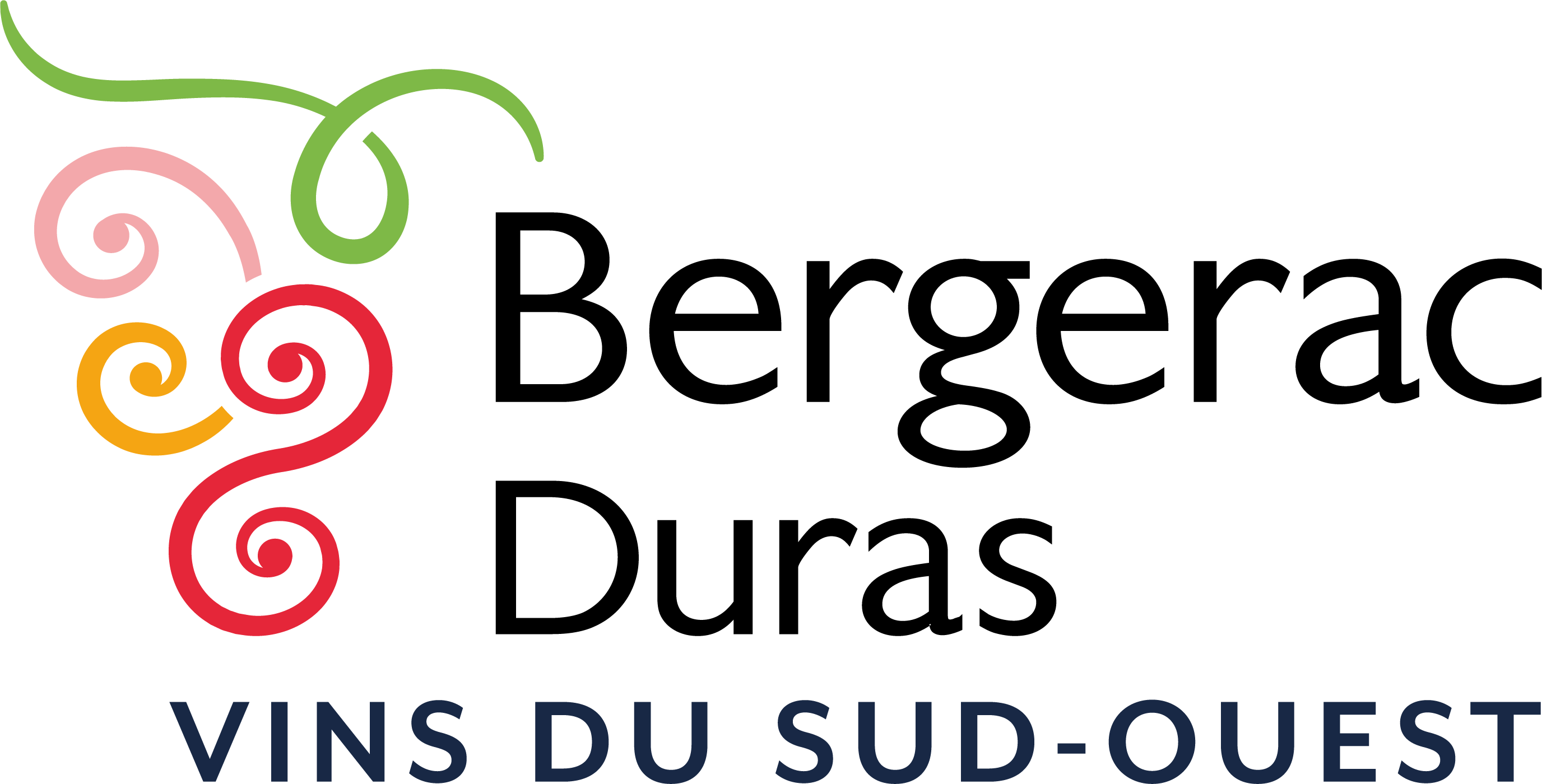 